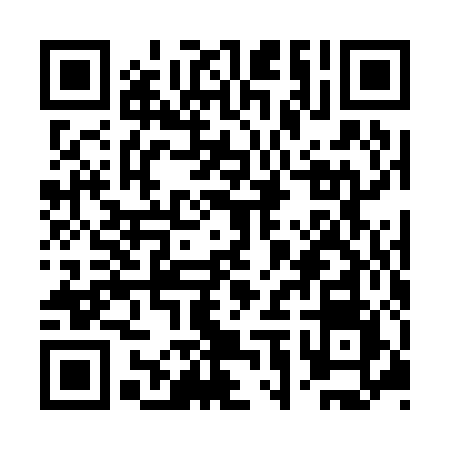 Ramadan times for Oberilm, GermanyMon 11 Mar 2024 - Wed 10 Apr 2024High Latitude Method: Angle Based RulePrayer Calculation Method: Muslim World LeagueAsar Calculation Method: ShafiPrayer times provided by https://www.salahtimes.comDateDayFajrSuhurSunriseDhuhrAsrIftarMaghribIsha11Mon4:484:486:3812:263:336:156:157:5812Tue4:464:466:3512:253:346:166:168:0013Wed4:434:436:3312:253:356:186:188:0114Thu4:414:416:3112:253:366:206:208:0315Fri4:384:386:2912:253:376:216:218:0516Sat4:364:366:2712:243:386:236:238:0717Sun4:334:336:2412:243:396:246:248:0918Mon4:314:316:2212:243:406:266:268:1119Tue4:294:296:2012:233:416:286:288:1320Wed4:264:266:1812:233:426:296:298:1421Thu4:244:246:1512:233:436:316:318:1622Fri4:214:216:1312:223:446:336:338:1823Sat4:184:186:1112:223:456:346:348:2024Sun4:164:166:0912:223:466:366:368:2225Mon4:134:136:0712:223:476:386:388:2426Tue4:114:116:0412:213:486:396:398:2627Wed4:084:086:0212:213:496:416:418:2828Thu4:054:056:0012:213:496:426:428:3029Fri4:034:035:5812:203:506:446:448:3230Sat4:004:005:5512:203:516:466:468:3431Sun4:574:576:531:204:527:477:479:361Mon4:554:556:511:194:537:497:499:382Tue4:524:526:491:194:547:517:519:403Wed4:494:496:471:194:557:527:529:424Thu4:464:466:441:194:557:547:549:455Fri4:434:436:421:184:567:557:559:476Sat4:414:416:401:184:577:577:579:497Sun4:384:386:381:184:587:597:599:518Mon4:354:356:361:174:598:008:009:539Tue4:324:326:331:174:598:028:029:5610Wed4:294:296:311:175:008:048:049:58